ДОГОВОР № ________________г. Москва                                                                                                                       «___» ____________20____г.Государственное бюджетное учреждение культуры города Москвы «Культурный центр «Загорье»  (сокращенное наименование ГБУК г. Москвы «КЦ «Загорье»), именуемое в дальнейшем «Исполнитель», в лице директора Алейниковой Юлии Владимировны, действующей на основании Устава, с одной стороны и______________________________________________________________________, именуемый в дальнейшем «Потребитель услуг/Заказчик», с другой стороны, а совместно «Стороны», заключили настоящий договор  (далее – Договор) о нижеследующем:ТерминологияКлубное формирование (далее КФ) − добровольное объединение людей, основанное на общности интересов, запросов и потребностей в занятиях любительским художественным и техническим творчеством, совместной творческой деятельности, способствующей развитию дарований его участников, освоению и созданию ими культурных ценностей, а также основанное на единстве стремления людей получить актуальную информацию, знания и полезные навыки в области культуры, науки и общественной жизни.Руководитель − квалифицированный специалист, который проводит занятия в КФ или в его подразделении.Потребитель услуг/ Заказчик – лицо, получающее услуги в рамках настоящего Договора.Занятие − систематическая услуга в характерных для КФ формах и видах.Предмет Договора1.1. По условиям настоящего Договора Заказчик/Потребитель услуг приобретает право на посещение занятий в КФ Исполнителя ________________________________________________________________________________________________________________под руководством квалифицированного специалиста (Руководителя) в соответствии с расписанием КФ с учетом праздничных и выходных дней из расчета _2_ занятия в неделю, _8_ занятий в месяц.               _1_ занятие в неделю, _4_ занятия в месяц     (нужное отметить)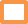 1.2. Услуги оказываются в пригодных и отвечающих нормам санитарной и противопожарной безопасности помещениях ГБУК г.Москвы «КЦ «Загорье» по адресам: г. Москва, Загорьевская ул., д. 1, к. 1	 г. Москва, Кантемировская, д. 4, к. 2       (нужное отметить)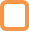 1.3. Потребитель услуг/Заказчик обязуется принять услуги по настоящему Договору. Порядок посещения занятий2.1. Ежемесячно Потребителю услуг/Заказчику предоставляется право на посещение занятий в КФ в объеме, указанном в п.1.1 настоящего Договора, в соответствии с расписанием занятий, размещенным на сайте Исполнителя в сети Интернет по адресу https://www.kczagorie.ru и утвержденным соответствующим приказом Исполнителя.2.2. Занятия, пропущенные Потребителем услуг/Заказчиком без уважительной причины (п.4.5) не переносятся на другие дни.2.3. Исполнитель имеет право устанавливать и изменять расписание занятий КФ, переносить занятие КФ на другое время в связи с его отменой по уважительным причинам, заменять руководителя КФ в случае его болезни. Об указанных выше изменениях Исполнитель информирует Потребителя услуг/Заказчика путем размещения соответствующей информации на сайте Исполнителя по адресу  https://www.kczagorie.ru В этом случае занятие будет считаться проведенным, а услуга – оказанной. 2.4. Если занятия КФ предполагают наличие физических нагрузок, Исполнитель имеет право запросить справку медицинского учреждения о состоянии здоровья Потребителя услуг/Заказчика. 2.5. В приёме в КФ может быть отказано по следующим основаниям:несоответствие физических данных, способностей или уровня подготовки необходимых выбранному КФ;несоответствие возрастному ограничению участников данного КФ;отсутствие свободных мест в данном КФ.Права и обязанности Сторон3.1. Потребитель услуг/Заказчик вправе:3.1.1.Требовать от Исполнителя своевременного и качественного оказания услуг, предоставления информации по вопросам, касающимся исполнения услуг, предусмотренных настоящим Договором, в случае обнаружения существенного недостатка оказанных услуг или иных существенных отступлений от условий Договора.3.1.2. Отказаться от исполнения Договора (расторгнуть Договор) в одностороннем порядке.3.1.3. При обнаружении недостатка услуг, в том числе оказания услуги не в полном объеме, предусмотренном в п.1.1. Договора, Потребитель услуг/Заказчик вправе по своему выбору потребовать:- безвозмездного устранения недостатков оказанной услуги;- соразмерного уменьшения стоимости оказанной услуги.3.2. Потребитель услуг/Заказчик обязуется:3.2.1. Своевременно оплачивать услуги, указанные в п. 1.1. настоящего Договора, в соответствии с условиями настоящего Договора;3.2.2. Посещать/обеспечивать посещение Потребителя услуг занятий в соответствии с расписанием занятий клубных формирований.3.2.3. Своевременно извещать руководителя Исполнителя об уважительных причинах отсутствия Потребителя услуг на занятиях.3.2.4. Возмещать ущерб, причинённый Потребителем услуг имуществу Исполнителя, в порядке, установленном законодательством Российской Федерации.3.2.5. Сохранять до окончания предоставления услуг по настоящему Договору все квитанции, абонементы, финансовые и прочие документы, выданные Исполнителем и/или банком.3.2.6. Посещать занятия в рекомендуемой Руководителем одежде и обуви, так же выполнять все требования Руководителя КФ, относящиеся к порядку проведения занятий, участию в иных мероприятиях, организуемых Исполнителем;3.27. Не отвлекать Руководителя во время занятий, не совершать действий, которые могут повлечь срыв проведения занятия или иного мероприятия Исполнителя;3.2.8. Соблюдать правила посещения ГБУК г. Москвы «КЦ «Загорье» (далее – Правила), правила техники безопасности и противопожарной защиты, установленные Исполнителем;3.2.9. Соглашаться с изменениями в расписании, связанными с государственными траурными мероприятиями, праздниками и соответствующими им выходными днями, а также проведением на территории Исполнителя культурно-массовых мероприятий, концертов, спектаклей и т.д. 3.2.10. В течение 7 дней сообщать Исполнителю об изменении контактного телефона и места жительства. 3.2.11. Совместно со КФ принимать участие в мероприятиях Исполнителя. В случае участия в мероприятиях, проводимых Исполнителем, присутствовать на репетициях Исполнителя, проходящих в соответствии с графиком. Мероприятия и репетиции считаются полноценным занятием КФ.3.3. Обязанности Исполнителя (Руководителя):3.3.1. организовать и провести занятия в соответствии с утвержденным расписанием (графиком) в объеме услуг в соответствии с п.1.1 настоящего Договора.3.3.2. Сохранять место за Потребителем услуг/Заказчиком в случае пропуска занятий по уважительным причинам.3.4. Исполнитель имеет право:3.4.1. Получать всю необходимую информацию от Потребителя услуг/Заказчика для организации и обеспечения надлежащего оказания Исполнителем услуг, указанных в п.1.1. настоящего Договора.Стороны пришли к согласию, что в случае не предоставления Исполнителю Потребителем услуг/Заказчиком информации, которая в ходе оказания услуг может повлиять на качество их оказания, услуги будут считаться оказанными с должным качеством;3.4.2. В случае невозможности оказания услуг в месте оказания услуг, указанном в пункте 1.2. Договора по уважительным причинам, проводить занятия в онлайн формате с использованием платформы Zoom (или иной платформы, позволяющей проводить видеоконференции) предварительно уведомив об этом Заказчика, путем отправки Заказчику на адрес электронной почты или иной ресурс, указанный в разделе 9 настоящего Договора, направляется идентификатор конференции (уникальный 9-, 10- или 11-значный номер),  а в случае совершения входа с телефона - номер телеконференцсвязи, или ссылка на ресурс (при использовании иных платформ).4. Порядок оплаты занятий в Клубном формировании4.1. Общая стоимость услуг в календарном месяце рассчитывается из стоимости одного посещения согласно Прайс-листу на услуги населению, размещенного на сайте Исполнителя в сети Интернет по адресу https://www.kczagorie.ru и утвержденного соответствующим приказом Исполнителя и количества занятий в календарном месяце в соответствии с расписанием КФ с учетом праздничных и выходных дней из расчета _2_ занятия в неделю    _1_ занятие в неделю   (нужное отметить)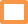 Стоимость 1 посещения при разовой оплате - _____________  руб. (НДС не облагается)Стоимость занятий  при единовременной оплате за месяц (абонемент) - ______________ руб. (НДС не облагается)4.2. Оплата занятий в размере 100% от суммы за месяц (абонемент), указанной в пункте 4.1, производится Заказчиком с 20 числа предыдущего месяца до начала первого занятия в текущем месяце (согласно расписанию), в котором будут оказываться услуги, в наличной/безналичной форме.Оплата разовых посещений осуществляется до начала занятия.  Без оплаты Потребитель услуг/Заказчик к занятиям не допускается.4.3. В случае если Потребитель услуг/Заказчик впервые приступает к занятиям с начала текущего месяца, Заказчик оплачивает услуги в размере 100% от суммы, указанной в п.4.1 настоящего Договора, до начала первого занятия.4.4. В случае если Потребитель услуг/Заказчик впервые приступает к занятиям не с начала месяца, Заказчик оплачивает услуги за текущий месяц внесением оплаты за все занятия, оставшиеся в текущем месяце, согласно действующему прайс-листу.4.5. Перерасчет нереализованных посещений занятий производится только при отсутствии Потребителя услуг на 50% занятий в текущем месяце по болезни, при предоставлении Заказчиком письменного заявления на перерасчет и справки о болезни из медицинского учреждения в течение 7 (семи) календарных дней от даты закрытия справки. В случае предоставления справки позже указанного срока, перерасчет стоимости услуг не производится. Освобождение от физической нагрузки (от физкультуры) не является основанием для перерасчета. В случае написания Заказчиком заявления на перерасчет нереализованных посещений с 1 по 19 число текущего месяца, сумма перерасчета учитывается при оплате абонемента в следующем месяце, с 20 по 31 число текущего месяца, сумма перерасчета будет учитываться при оплате абонемента через месяц после текущего. 4.6. Отсутствие на занятиях по другим причинам, не зависящим от Исполнителя, не влечет за собой финансовые обязательства со стороны Исполнителя перед Потребителем услуг/Заказчиком, оплата за пропущенные занятия не возвращается.4.7. В случае отказа Заказчика от получения оплаченных услуг настоящий Договор прекращает свое действие. При этом производится возврат стоимости абонемента за вычетом оплаты фактически проведенных к моменту такого отказа занятий (в соответствии с расписанием), независимо от факта посещения Заказчиком/Потребителем проведенных занятий. Отказ от получения оплаченных услуг возможен только в форме письменного заявления Заказчика, составленного по установленной Исполнителем форме. Сумма оплаты фактически проведенных занятий исчисляется исходя из расчетной стоимости одного занятия при единовременной оплате за месяц (абонемент). Возврат осуществляется в течение 14 календарных дней по безналичному расчету после получения соответствующих документов: заявления, паспорта Заказчика, документов об оплате, реквизитов банковской карты плательщика.4.8. Оплата разовых занятий не переносится на следующий месяц и не возвращается. Посещение занятий по разовой ставке не гарантирует закрепление за Потребителем услуг/Заказчиком места в КФ. Посещение занятий по разовой ставке возможно при наличии мест на конкретном занятии.4.9. Услуги по настоящему Договору за период (месяц) считаются оказанными на основании табеля посещаемости. В случае пропуска занятий без уважительной причины, услуги по Договору считаются оказанными. 5. Сохранность имущества5.1. В случае нанесения Потребителем услуг/Заказчиком имущественного ущерба (в том числе порча имущества: зеркал, аппаратуры, оборудования, инвентаря и др.) Исполнителю причиненный ущерб возмещается в соответствии с положениями Гражданского кодекса Российской Федерации (ГК РФ).5.2. В случае причинения вреда другим Потребителям услуг, посетителям, работникам ГБУК г. Москвы «КЦ «Загорье» и/или порчи имущества указанных лиц такой вред возмещается в соответствии с положениями ГК РФ.5.3. За имущество Потребителя услуг/Заказчика и иных посетителей Клубных формирований, оставленных без присмотра в открытых помещениях ГБУК г. Москвы «КЦ «Загорье», Исполнитель ответственности не несет.6. Ответственность Сторон6.1. Исполнитель не несёт ответственности:6.1.1. За вред, причинённый жизни и здоровью Потребителя услуг/Заказчика в результате предоставления Заказчиком недостоверных сведений о состоянии своего здоровья.6.1.2. За вред, связанный с ухудшением здоровья, если состояние здоровья Потребителя услуг/Заказчика ухудшилось в результате острого заболевания, обострения травмы или хронического заболевания.6.1.3. За вред, причинённый жизни и здоровью Потребителя услуг/Заказчика, при нарушении им Правил Исполнителя и/или правил техники безопасности при пользовании услугами, и/или по неосторожности Потребителя услуг/Заказчика.6.1.4. За вред, причинённый жизни, здоровью и/или имуществу Потребителя услуг/Заказчика действиями третьих лиц.6.1.5. За утрату или повреждение личных вещей, оставленных Потребителем услуг/Заказчиком в раздевалках и других помещениях Исполнителя.7. Расторжение Договора7.1. Стороны имеют право расторгнуть настоящий Договор в одностороннем порядке в случаях, предусмотренных действующим законодательством РФ.7.2. В случае совершения Потребителем услуг/Заказчиком деяний, содержащих признаки состава преступления, при грубом асоциальном поведении, наносящем моральный вред или вред здоровью иных получателей услуг, иных деяний, способных воспрепятствовать развитию иных получателей услуг Исполнитель прекращает оказание услуг без возврата денежных средств Заказчику и осуществления перерасчета. Совершение названных деяний является основанием для отказа заключения новых договоров с Потребителем услуг.7.3. В случае отсутствия оплаты со стороны Заказчика в течение срока, превышающего 30 (тридцать) календарных дней со дня наступления обязанности оплаты, настоящий Договор считается прекращенным.7.4. В случае возникновения форс-мажорных обстоятельств, предусмотренных законодательством РФ, Договор считается прекращенным на любой стадии его действия и ответственности по его исполнению Стороны друг перед другом не несут. 8. Срок действия Договора и заключительные положения8.1. Настоящий Договор вступает в силу с момента внесения оплаты за услуги и действует по «___» ______________20____ г.8.2. В случае возникновения разногласий между Сторонами в связи с настоящим Договором или по поводу его действительности или толкования Стороны должны попытаться разрешить такие разногласия путем переговоров. Если в течение (30) тридцати календарных дней с момента заявления Стороной об имеющем место разногласии другой Стороне разногласие не урегулировано или урегулировано не полностью, любая из Сторон вправе передать такое разногласие (спор) на рассмотрение в суд общей юрисдикции г. Москвы в соответствии с действующим законодательством РФ.8.3. Настоящий Договор составлен в 2 (двух) экземплярах, имеющих равную юридическую силу, для каждой из Сторон. 8.4. Все изменения и дополнения к настоящему Договору действительны, только если они должным образом подписаны Сторонами.8.5. Заключая настоящий Договор, Заказчик/Потребитель услуг выражают согласие:на использование их изображений, а именно на обнародование и дальнейшее использование (в том числе фотографий, видеозаписей или произведений изобразительного искусства, в которых они изображены), если они получены в период оказания услуг на территории Исполнителя и на мероприятиях Исполнителя.на использование и обработку персональных данных Заказчика/Потребителя услуг, указанного в разделе 9 настоящего Договора, а именно совершение действий, предусмотренных Федеральным законом №152-ФЗ от 27.07.2006 «О персональных данных» в объеме и на срок, необходимых для оказания услуг в период действия настоящего Договора. на sms и e-mail рассылки Исполнителя. 8.6. Заключая настоящий Договор, Заказчик/Потребитель услуг подтверждает, что он не имеет медицинских противопоказаний для посещения занятий в выбранных КФ.8.7. Заключая настоящий Договор, Заказчик/Потребитель подтверждает, что ознакомлен с правилами нахождения в ГБУК г.Москвы «КЦ «Загорье».8.8. Заключая настоящий Договор, Заказчик/Потребитель подтверждает, что уведомлен что,  короновирусная инфекция внесена в перечь заболеваний, представляющих опасность для окружающих (Постановление Правительства РФ от 31.01.2020 №66  «О внесении изменения в перечень заболеваний, представляющих опасность для окружающих»), о том, что в случае наличия  у него температуры тела 37,1 °C и выше, а также признаков инфекционных заболеваний (респираторных), Исполнитель имеет право не допустить его  к посещению занятий.9. Реквизиты и подписи СторонПотребитель услуг/Заказчик:ФИО: _______________________________________Дата рождения: _______________________________Паспорт:_____________________________________________________________________________________СНИЛС: ______________________________________________Адрес:_______________________________________________________________________________________Контактный телефон: _________________________________Адрес электронной почты: _____________________________Потребитель услуг/Заказчик _________________________/____________________/Исполнитель:ГБУК г. Москвы «КЦ «Загорье»Загорьевская ул., д. 1, корп.1, г. Москва, 115372Телефон: (495) 329-85-93, Факс: (495) 328-72-11Кантемировская ул., д. 4, корп.2, г. Москва, 115304Телефон: (499) 320-53-50, Факс: (499)323-34-81E-mail: gdk_zagorie@mail.ru; сайт: https://www.kczagorie.ruДепартамент финансов города Москвы (ГБУК г. Москвы «КЦ «Загорье»)ОКПО 89575118  ОГРН 5087746579036ИНН 7737536389  КПП 772401001л/сч 2605642000960936р/сч 40601810245253000002в ГУ Банка России по ЦФО г. Москва 35БИК  044525000Тел.: 8 (495) 328-72-11 	Директор _________________________/Алейникова Ю.В./